El Señor está de vueltaEl Señor está de vueltase escuchó en CafarnaumLas noticias como éstano eran cosa tan común.Todo el pueblo, según cuentana Jesús logró escuchar;pero muchos a la puertase tuvieron que quedar.Y el Señor bajó del cielopara hacernos perdonar ;para hacernos hombres nuevosy gozar de su amistadUnos hombres le trajeronen camilla hasta al lugara un señor que desde tiempono podía caminar.Tanta gente había dentro que les fue imposible entrary desde el techo decidieronla camilla descolgar.Y el Señor bajó del cielo ....No se qué vio en aquellos y el señor se conmovió y acercándose al enfermocon poder así le habló:"Hijo mio, los pecados que hasta hoy tuvistete son todos perdonados.Ten confianza en el Señor.Y el Señor bajó del cieloLos escribas indignados comenzaron a pensarEste hombre ha blasfemadocómo puede perdonar.Y Jesús con picardíapreguntó sin contestar: Es más fácil que le digaPonte en pie y echa a andar Y el Señor bajó del cielo ....Porque tengo en esta tierrael poder de perdonar, Hombre, toma tu camillay a tu casa vete ya.Y al instante todos vieronaquel hombre caminar.Asombrados se dijeron"Nunca vimos cosa igual"Y el Señor bajó del cielopara hacernos perdonar ;para hacernos hombres nuevosy gozar de su amistad.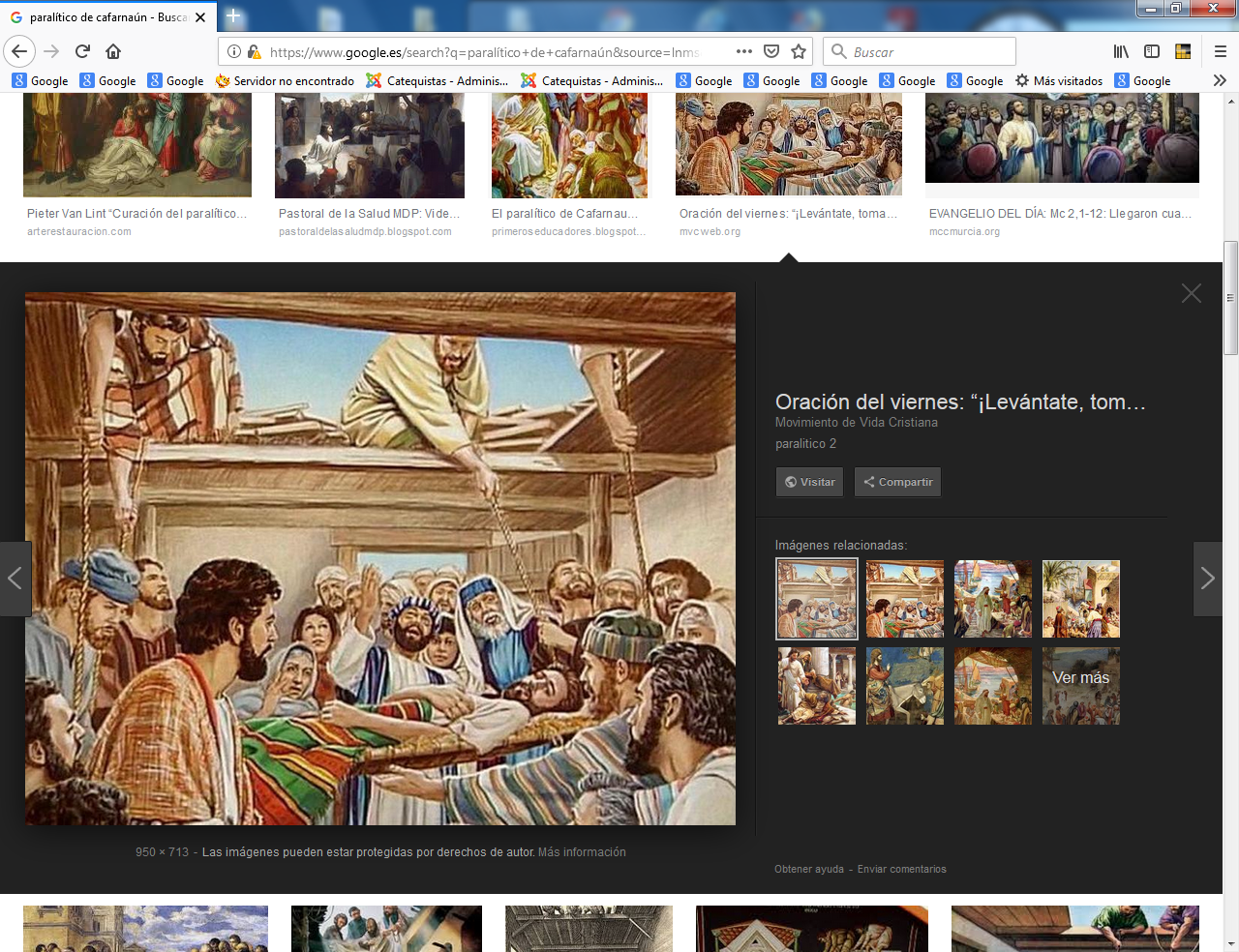   El paralítico y el perdón de los pecados . Mc 2.  1-121 Cuando de nuevo volvió a Cafarnaúm días más tarde, se extendió la noticia de que estaba en una casa.2 Se reunió mucha gente, de forma que  no había más lugar ni siguiera delante de la puerta, y él les anunciaba la Palabra.3 Y vinieron unos trayendo a un paralítico, y llevándolo entre cuatro hombres.4 Y como no podían acercarlo a él, a causa de la multitud, fueron y levantaron el techo sobre el sala donde Jesús estaba, y haciendo un agujero bajaron la camilla con el paralítico.5 Al ver la fe de esos hombres, Jesús dijo al paralítico: «Hijo, tus pecados te son perdonados».6 Y algunos escribas que estaban sentados allí pensaban en su interior:7 «¿Por qué este hombre habla así? ¡Está blasfemando! ¿Quién puede perdonar los pecados, sino sólo Dios?8 Jesús, enseguida sabiendo sus pensamientos y que estaban razonando, les dijo: «¿Qué estáis pensando en vuestro corazones?9 ¿Qué es más fácil, decir al paralítico: "Tus pecados te son perdonados", o "Levántate, toma tu camilla y camina"?10 Para que sepáis que el Hijo de hombre tiene sobre la tierra el poder de perdonar los pecados11 –dijo al paralítico– Yo te lo mando, levántate, toma tu camilla y vete a tu casa».12 El se levantó en seguida, tomó su camilla y salió a la vista de todos. La gente quedó asombrada y glorificaba a Dios, diciendo: «Nunca hemos visto nada igual».  Relato del paralítico por Lucas  Lc 5-17-2617 Sucedió un día, mientras Jesús enseñaba, había entre los presente algunos fariseos y doctores de la Ley, llegados de todas las regiones de Galilea, de Judea y de Jerusalén. La fuerza del Señor le daba poder para curar. 18 Llegaron entonces unos hombres transportando a una paralítico sobre una camilla y buscaban el modo de entrar, para llevarlo ante Jesús. 19 Como no sabían por dónde introducirlo a causa de la multitud, subieron a la terraza y, desde el techo, lo bajaron con su camilla en medio de la concurrencia y lo pusieron delante de Jesús. 20 Al ver su fe, Jesús le dijo: «Hombre, tus pecados te son perdonados». 21 Los escribas y los fariseos comenzaron a preguntarse: «¿Quién es éste que blasfema? ¿Quién puede perdonar los pecados, sino sólo Dios?». 22 Pero Jesús, conociendo sus pensamientos, les dijo: «¿Qué es lo que estáis pensando?23 ¿Qué es más fácil decir: "Tus pecados están perdonados", o "Levántate y camina"?24 Para que vosotros sepáis que el Hijo del hombre tiene sobre la tierra el poder de perdonar los pecados –dijo al paralítico– yo te lo mando: "Levántate, toma tu camilla y vuelve a tu casa". 25 Inmediatamente se levantó a la vista de todos, tomó su camilla en la que estaba acostado, se fue a su casa alabando a Dios.26 El asombro se apoderó de todos y glorificaban a Dios, diciendo con gran temor: «Hoy hemos visto cosas maravillosas».   Relato de Mateo  Mt 9. 1-81 Y entrando en la barca, atravesó el lago y regresó a su propia ciudad.2 Trajeron entonces y le presentaron a un paralítico acomodado en una camilla. Al ver Jesús la fe de ellos, dijo al paralítico: «Ten confianza, hijo, tus pecados te son perdonados».3  Y he aquí que algunos escribas dijeron entre ellos: "Este hombre blasfema".4 Jesús, leyendo sus pensamientos, les dijo: «¿Por qué pensáis  cosas malas en vuestro corazones?5 ¿Qué es más fácil decir: "Tus pecados te son perdonados", o "Levántate y camina"?6 Para que vosotros sepáis que el Hijo del hombre tiene sobre la tierra el poder de perdonar los pecados –entonces dijo al paralítico– levántate, toma tu camilla y vete a tu casa».7    Y habiéndose levantado, se fue a casa.8 Al ver esto, la multitud quedó atemorizada y glorificaba a Dios por haber dado semejante poder a los hombres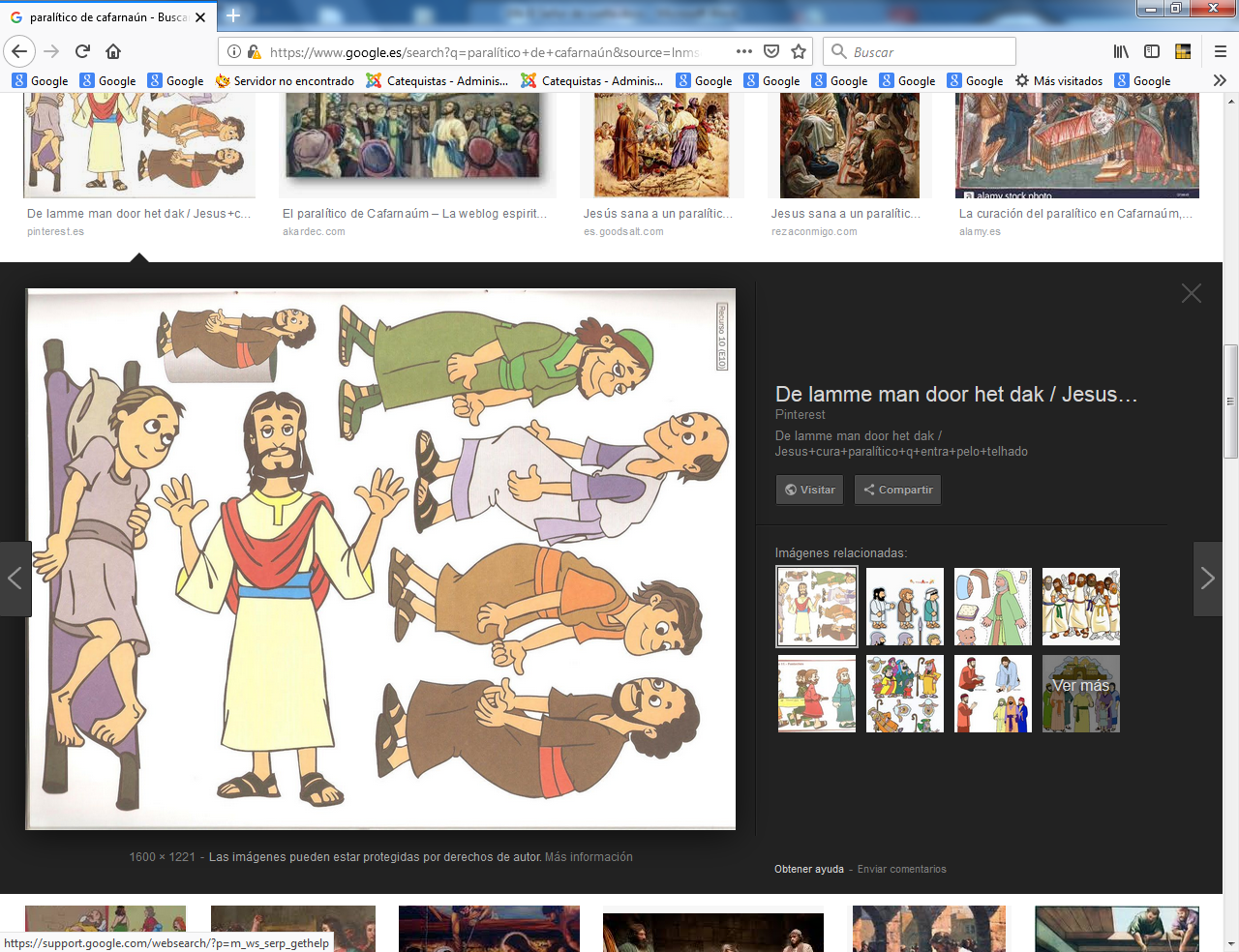 